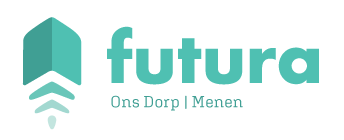 GO! futura basisschool Ons DorpOnderwijsplein 108930 Menen056/513578http://futurascholen.be/basisschoolonsdorpwww.facebook.com/BSDuizendpoot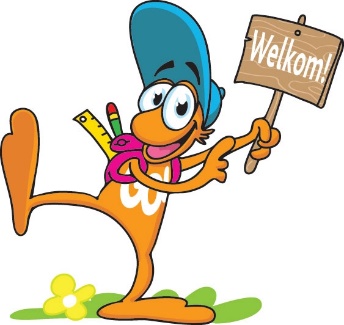 Uitnodiging informatieavond instappende peuters° 2018° 2017 (instap 1 september 2020)Beste ouders,In Menen hanteren alle scholen eenzelfde inschrijvingsbeleid.Alle ouders van kinderen geboren in 2018 kregen onlangs een folder in de brievenbus.Wanneer kan ik mijn kind inschrijven?Samen met juf Amy (leerkracht peuterklas) nodigen we u graag uit op de informatieavond voor ouders van instappende peuters op donderdag, 13 februari 2020 om 18 uur.De secretaresse van de school zal aanwezig zijn. Alle inschrijvingsdocumenten kunnen dan worden aangemaakt. Breng de kids-ID of de ISI+-kaart van je kind mee.U bent samen met uw kind welkom.Verschillende peuters geboren eind 2017 stappen pas in op 1 september 2020. Deze peuters zijn al ingeschreven. We nodigen de ouders samen met hun kind eveneens uit.Met vriendelijke groeten,Carine FavoreeldirecteurPeriode?Data?Wie kan inschrijven?Periode 13 tot 18 februari 2020Inschrijving van broer/zus van leerling van de school + inschrijving van kind van personeelslid van de school.Periode 22 tot 20 maart 2020Inschrijving van alle leerlingen.Periode 3 Vanaf 20 april 2020Inschrijving van kinderen die nog niet zijn ingeschreven.